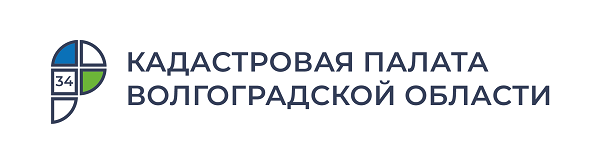 Электронная подпись – ключ в мир цифровой экономикиМы живем в стремительно меняющемся мире, в котором все большее значение приобретают так называемые «электронные» или «цифровые» услуги. Это касается как государственных услуг, так и услуг представителей бизнес-сообщества, которые с каждым днем все активнее и разнообразнее предоставляются в электронном виде. Важную роль в процессе оказания подобного рода услуг играет электронная подпись. Кадастровая палата по Волгоградской области рассказала, что же такое электронная подпись, где ее можно получить и как правильно, а главное безопасно, ею пользоваться.Итак, электронная подпись (ЭП) – это реквизит электронного документа, подтверждающий факт подписания электронного документа в электронном виде определенным лицом. Наиболее важная разновидность ЭП – это квалифицированная электронная подпись (КЭП), которая является аналогом собственноручной подписи на бумажном носителе и обладает юридической значимостью в соответствии с Федеральным законом от 06.04.2011 № 63-ФЗ «Об электронной подписи» (ФЗ № 63-ФЗ). Она создается с использованием сертифицированных средств ЭП и квалифицированного сертификата, который может быть выдан только аккредитованным удостоверяющим центром (УЦ).Федеральный закон определяет, что аккредитацию УЦ осуществляет федеральный орган исполнительной власти, уполномоченный в сфере использования электронной подписи. Таким федеральным органом в нашей стране является Министерство цифрового развития, связи и массовых коммуникаций Российской Федерации (Минцифры России). В связи с последними изменениями в ФЗ № 63-ФЗ в целях повышения безопасности и надежности инфраструктуры КЭП значительно ужесточились требования к УЦ. Перечень аккредитованных УЦ, а также перечни УЦ, аккредитация которых приостановлена или прекращена, всегда доступны на официальном сайте ведомства.Одним из немногих на сегодняшний день УЦ, подтвердивших свое полное соответствие вступившим с 01.01.2022 требованиям и положениям Федерального закона и получившим свидетельство об аккредитации Минцифры России, является Удостоверяющий центр Федеральной кадастровой палаты (УЦ ФКП), в котором можно получить сертификат усиленной квалифицированной электронной подписи (Сертификат). Наш удостоверяющий центр работает с 2016 года, выдал более 90 тыс. Сертификатов и представлен во всех регионах страны (за исключением Крыма и Севастополя). Кроме того, УЦ ФКП включен в список доверенных информационных систем Росреестра и Рособрнадзора, Системы электронных паспортов транспортных средств, Единого федерального реестра юридически значимых сведений о фактах деятельности юридических лиц. Наши Сертификаты можно также использовать на порталах Росреестра, Госуслуг, ФНС России, ФТС России, ФНП России и многих других ресурсах, предоставляющих электронные услуги, или же применять для заверения юридически значимых электронных документов.Стоимость получения Сертификата сроком действия 15 месяцев в электронном виде составляет 700 рублей. Для его получения необходимо выполнить всего 3 простых шага:Шаг 1. Зарегистрируйте личный кабинет на сайте УЦ ФКП (https://uc.kadastr.ru) и подайте через него запрос на получение Сертификата (подробные пошаговые инструкции Вы легко найдете в разделе Поддержка нашего сайта).Шаг 2. Оплатите услугу любым удобным для Вас способом.Шаг 3. Посетить выбранный Вами офис оказания услуги для удостоверения личности и выпуска Сертификата. Данный шаг является очень важным для обеспечения Вашей безопасности и конфиденциальности вашей КЭП и гарантирует, что никакое иное лицо не сможет получить Сертификат в УЦ ФКП, чтобы в дальнейшем осуществить какие-либо действия от Вашего имени.В завершение хочется остановиться на вопросах безопасности при использовании электронной подписи. Принимая во внимание юридическую значимость КЭП, для хранения ее закрытой части (ключа КЭП) рекомендуется использовать специальные защищенные ключевые носители – USB-токены или смарт-карты. Кроме того, в целях уменьшения риска компрометации не рекомендуется хранить ключи КЭП в реестре Windows, на жестком диске или флеш-накопителях. Для повышения безопасности при использовании КЭП также необходимо: установить надежный пин-код к хранилищу ключевой информации и обеспечить его конфиденциальность (как минимум не сообщать его третьим лицам, а также исключить его совместное хранение с ключевым носителем), обеспечить безопасное хранение ключевого носителя в защищенном месте, исключить открытое хранение ключевого носителя и передачу его другому человеку.«В случае если у Вас возникло подозрение, что конфиденциальность Вашей КЭП была нарушена, то не рекомендуется заверять ей какие-либо электронные документы, а незамедлительно обратиться в УЦ, выдавший Вам квалифицированный сертификат КЭП, для приостановления или прекращения действия данного сертификата» – отмечает заместитель директора Кадастровой палаты по Волгоградской области Игорь Ким.Следует также пояснить, что самой КЭП завладеть нельзя, можно завладеть лишь инструментом для создания подписи от чьего-либо имени – ключом КЭП. Завладеть таким инструментом мошенник может либо получив несанкционированный доступ к содержащему его ключевому носителю, либо получив ключ КЭП на имя владельца сертификата КЭП в недобросовестном УЦ, который в нарушение требований ФЗ № 63-ФЗ осуществляет выдачу квалифицированных сертификатов без должной проверки предоставленных документов заявителя и без его личного визита в УЦ, необходимого для прохождения процедуры удостоверения личности будущего владельца сертификата КЭП. Если Вы столкнулись с УЦ, обещающим выдать квалифицированный сертификат КЭП дистанционно на основании фотографий или скан-копий личных документов и без визита в офис УЦ, рекомендуем сообщить об этом в орган, осуществляющий аккредитацию УЦ (Минцифры России).Напоминаем также, что с 13 августа 2019 года действует Федеральный закон от 02.08.2019 № 286-ФЗ, регулирующий порядок применения усиленной квалифицированной ЭП при проведении сделок с недвижимостью – провести такие сделки можно только с письменного согласия собственника недвижимости. Между тем, электронные документы, заверенные электронными подписями, созданными с применением Сертификатов УЦ ФКП, являющегося доверенный УЦ для систем Росреестра, по умолчанию принимаются в работу. С помощью таких квалифицированных сертификатов КЭП сделки можно проводить дистанционно, без предварительной подачи специального заявления в Росреестр. Не требуется также специального заявления от собственника, если электронный пакет документов на регистрацию сделок с его недвижимостью подает в Росреестр кредитная организация, например, в рамках проектов электронной регистрации. С одной стороны, упомянутый закон минимизирует риски мошенничества и защищает собственников объектов недвижимости, с другой – учитывает уже существующие механизмы цифровизации рынка.Надеемся, полученная информация поможет Вам эффективно и безопасно применять электронную подпись и чувствовать себя уверенно в многообразном мире электронных услуг, мире цифровой экономики!С уважением, Золотарева Елена Константиновна, специалист по взаимодействию со СМИ Кадастровой палаты по Волгоградской областиTel: 8 (8442) 60-24-40 (2307)e-mail: ekz_34@mail.ruМы ВКонтакте, в Instagram